2022-2023 ŞERİF REMZİ SECONDARY SCHOOL8th GRADE ENGLISH LESSON 1st TERM 2nd EXAMNAME: .............................................  NR:.............             CLASS: ..... / .......1- I know it is an old-fashioned way of communication.But I love sending ………….. to my family when I am on vacation.A) writing a letter	                   B) Text messages       C) emails   		 D) video chats2- Which one is incorrect according to chart ? A)   less than 30% of teenagers  buy electronic items.B)   5% of teenagers buy books.C)   Teenagers don’t use beauty products.D)   Buying clothes is more popular among teenagers.3- Find the expression that completes the dialogue best.A: I'm going to go shopping with Miranda thisafternoon. Would you like to join us?B: Oh, ............................. . I am going to help mymum with the housework.A) I can't refuse this invitationB) I'm sorry, I can't C) that sounds awesomeD) I hope I can come 4- Sally: There is a new steak restaurant in ourstreet. Why don't we go there for lunch?Sue: Well, .................... .Let's cook some pasta.A) I'm not good at cookingB) I prefer something sweet C) I need to learn some serving tipsD) I'm not in the mood for eating meat5- Radife : - - - -?      Zeynep : Pepper, cheese, olives, sausages                     and  tomatoes. Which option completes the dialog? A) How many olives are there in a pizza B) How long does it take to make a pizza C) What are the ingredients of a pizza D) When should we sprinkle spice on a pizza6- First, knead the dough for ten minutes.  A)       B)  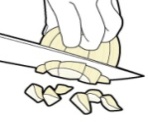 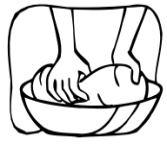  C)             D) 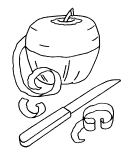 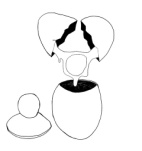 7- Sally doesn’t …………………….Bob  because he tells her secrets to everyone.A) back up		B) get  on well withC) depend on		D) laid back8- Ayşe: For what purposes do you use the Internet?      Fatma:______________________A) I like dessert                B) I pay the billsC) I swim on Sundays      D) I never cook9-   A) 1-c / 2-d / 3-b / 4-a  B) 1-c / 2-b / 3-d / 4-a    C) 1-c / 2-b / 3-a / 4-d  D) 1-c / 2-d / 3-a/ 4-b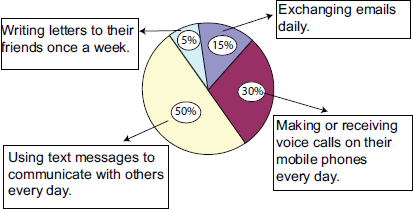 10.  Which one is true according to the chart?A) Half of teens prefer text messages to communicateB) No teenagers write letters to their friendsC) All teens enjoy exchanging emails daily.D) Most of the teens make or receive voice calls every day.11- Scott: Hello! Scott speaking.    Betty: Hi, this is Betty. Is Karen there?    Scott: I’m afraid, she isn’t available.She has gone out.  Would you like to leave a message?   Betty: Oh, yes……………………………………..?A) Can I leave a messageB) Would you like to leave a messageC) Could you ask her to call me, please D) Can you tell me your name12- A: .........................?    B: Hardly ever. I hate doing sports.A) What do you think about footballB) What kind of sports do you likeC) Where do you practise tennisD) How often do you go to the gym13- Dear Harry ,My best friend is organizing a chess tournament this Sunday afternoon,at sun cafe. It is going to be between 3 p.m and 5 p.m . Shall we join it together ? It is going to be fun with you. Please write me soon.                           Sincerely , HelenThere is NO information about . . . .A) place – event                C) day – time B) date –equipments       D) sender – receiver 14- The tables show Helen and Ken’s favourite activities on smartphones.Which application is appropriate for both of them ?A) Learn languages          B) Best videosC) Shopping time	         D) Delicious meal15. What is the correct expression for the chart?a) sometimes tell lies         b) are selfish and rudec) argue every day	            d) back each other up16. Which icon-word matching is FALSE?a)  - download     b)  - delete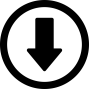 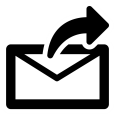 c) wi-fi connection	d) - attach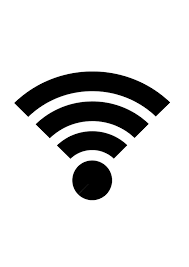 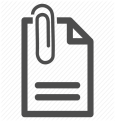 17.  Julia:.............................................................        Oscar: I usually surf the Net and chat with my friends online on Saturdays. I spend time with my family on Sundays.a) What do you do at the weekends?b) Why do you surf the Net on Saturdays?c) How often do you chat with your friends online?d) Who do you spend your time with?18-Adam  : Hello. Can I speak to Mrs. Addison, please?    Secretary :  - - - - - -    Adam : This is Adam Wolf .Hold on, please. I‘ll put throughCan I take your telephone number? I am sorry, he is engaged now.May I ask who is calling?19 -Anlam bütünlüğünü bozan seçeneği işaretleyiniz.(I)I don’t like listening to rock music. (II) I think it is noisy and unbearable. (III)I prefer listening to pop music.    (IV) I usually eat taco because it is tasty.A) I       B) III	       C) IV	D) I20- Which  ways of communication isn’t  referred  in the text?People always communicate with their families. They usually prefer sending text messages by means of their mobile phones. What is more, they often make calls and send e-mails.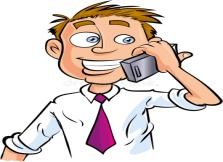 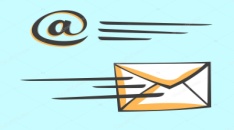 A)		                  B) 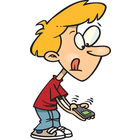 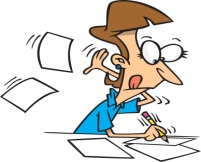 C)                 		 D) 21 .Chatting on the internet is fun ______sometimes it can be very dangerous.A) and 	B) but 	C) because	D) or22-23- The table below shows the results of a research about how 100 teenagers use their smartphones. Which of the following is NOT correct according to the results above?A) Most teenagers like sharing their thoughts      using their smartphones.B) Shopping online with a smartphone is popular among teenagers.C) Teenagers use their smartphones to learn a foreign language.D) Teenagers also use their smartphones for educational purposes.24. My mum usually - - - -  the chicken.  a) boils				b) peels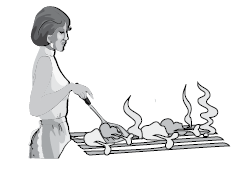 c) grills				d) bakes25. Which of the following recipe is correct order?                                                                                       	                  OMLETTEA- Next, add the salt and pepper and mix.	                                     B- Finally, serve it immediately.C- First, crack the eggs into the bowl.                                             D-Then, pour the mixture into the pan.E- After that,cook both sides until it gets brown .   A)  1-a, 2-b, 3-c, 4-d, 5-eB)  1-c, 2-d, 3-a, 4-c, 5-bC)  1-b, 2-c, 3-e, 4-a, 5-dD)  1-c, 2-a, 3-d, 4-e, 5-b26. I. Of course, I can. Bye!II. Could you ask him to call me back?III. Hello, Tuğrul speaking. Is Nafiz there?IV. Hi, Tuğrul. He is not available now.Yukarıdaki cümleleri anlamlı bir bütün olacak şekilde  sıralayınız.a) III - II -I – IV		b) II -  III - I -IVc) III - IV - II – I		d) II - I - IV - III27  .Jane : I love pop music. And to be honest, I never listen to rap music. I can’t stand it. I think it’s. - - - -.A) cool     B) unbearable      C) impressive     D) snob28.29.ve 30.soruları metine göre cevaplayınız.28-Why do teenagers prefer text messages?A)  Because it is cheap and fast B)  Because it is slowC)  Because it is boring D)  Because they prefer sending e –mails29- Which one is TRUE ?A)  Boys like sending e-mailsB)  Sending a message is a way of communicationC)  Sending e-mail is fun D)  Teenagers hate texting messages 30- Boys - - - - - .A)  prefer sending e-mails to making callsB)  send more messages than girlsC)  send less messages than girlsD)  prefer face to face communication 31.Kate has a desktop PC at home , but she usually enters the internet via her smartphone. Which picture shows the device that Kate connects to the internet? A)B) C)  D) 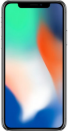 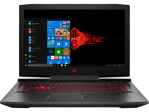 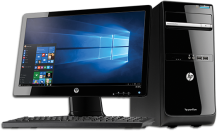 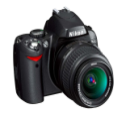 32.Mark: Are you busy on Saturday afternoon?      Amy: ________Why are you asking?      Mark: I’m planing to go to the shopping mall with Nancy. Would you like to join us?       Amy: Sure! That sounds fun!A)No, thanks. I’m stuffed.      C)  No, not at all.B) Yeah, Why not?               D) I’m sorry, but I can’t.33- Teenagers usually use their PCs, tablets        or smart phones to - - - - with their friends. A) keep in touch B) leave a message C) hang on a minuteD) speak face-to-face34.  Betül: - - - - ?       Merve: I usually grill it but sometimes fry it.a)Do you like spaghetti?b)What is your favorite snack?c) How do you usually cook chicken?d) What’s in it?35-Maria: Hello. May I speak to Sandra, please?      Katie: I am sorry she isn’t here. She is at the hospital .      Marie: Oh, - - - - - . 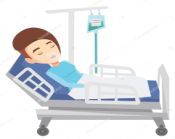 I am glad to hear thatI am happy to hear thatThanks for callingI am sorry to hear that36- Harry: Hello, This is Harry. Can I talk to Jack?       Kim: I am sorry, I can’t hear you. - - - - - .A) I will get him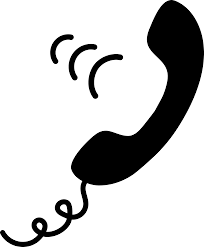 B) I think it is a bad lineC) That’s very kind of youD) I would love to37-Which one is incorrect about the picture?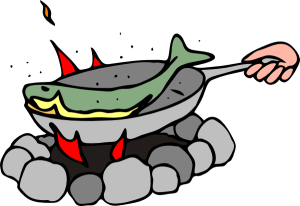 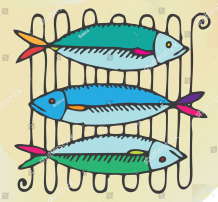 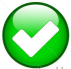 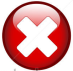 A)  He prefers grilled fish to fried fishB)  He prefers fried fish to grilled fishC)  He doesn’t prefer grilled fish D)  He is fond of fried fish38- Joe: Who uses the Internet in your family mostly?     Tom:___________A) about two hours        B) sometimesC) my brother                   D) in winter39 - Görsel hangi seçenekte doğru ifade edilmiştir?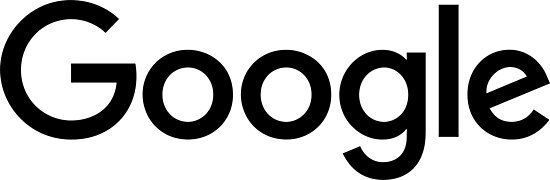 A) online             B) search engine         C) chatroom      D) service provider40- My little brother is a/an - - - - - .   He spends too much time online.A)teenager		B) strangerC)internet  addict	                 D) good habitTeenagers shopping habitsTeenagers shopping habits% 55buy clothing items% 25buy beauty & health products% 15buy electronic items% 5  buy booksHelenKenSolve puzzlesTranslate a sentenceBuy someting onlineOrder someting to eatImprove a foreing languageMake a video                          TRUE FRIENDSget on well with each othersupport each otherhave something in common..........................................................A) Hang on a minuteB) I’m afraid notC) Let’s meet thereD) Thanks for callingSmartphone UsageNumberImprove a foreign   language25Share ideas and opinions40Play an educative game25Buy something online10 ANSWER KEYANSWER KEYANSWER KEYANSWER KEYANSWER KEYANSWER KEYANSWER KEYANSWER KEY11121312122232313233341424345152535616263671827378182838919293910203040Number of correct answers:Number of correct answers:Number of correct answers:Number of correct answers:Number of correct answers:Number of correct answers:SCORE  :SCORE  :SCORE  :SCORE  :SCORE  :SCORE  :SCORE  :SCORE  :Nr. of correct answers x 2,5 pts:Nr. of correct answers x 2,5 pts:Nr. of correct answers x 2,5 pts:Nr. of correct answers x 2,5 pts:Nr. of correct answers x 2,5 pts:Nr. of correct answers x 2,5 pts:Test duration: 40 min.sTest duration: 40 min.sTest duration: 40 min.sTest duration: 40 min.sTest duration: 40 min.sTest duration: 40 min.sTest duration: 40 min.sTest duration: 40 min.sMax. exam score: 100 ptsMax. exam score: 100 ptsMax. exam score: 100 ptsMax. exam score: 100 ptsMax. exam score: 100 ptsMax. exam score: 100 ptsMax. exam score: 100 ptsMax. exam score: 100 pts